ИНСТРУКЦИЯ ДЛЯ БРОНИРОВАНИЯ КЛАДОВЫХ ПОМЕЩЕНИЙ   г. Белгород, ул. Семейная (I очередь строительства)Для выбора кладового помещения Вам необходимо зайти на сайт nzpro.ru, войти в Ваш личный кабинет (после входа в личный кабинет в правом верхнем углу высветится Ваше ФИО).Шаг 1Выберите раздел «Проект».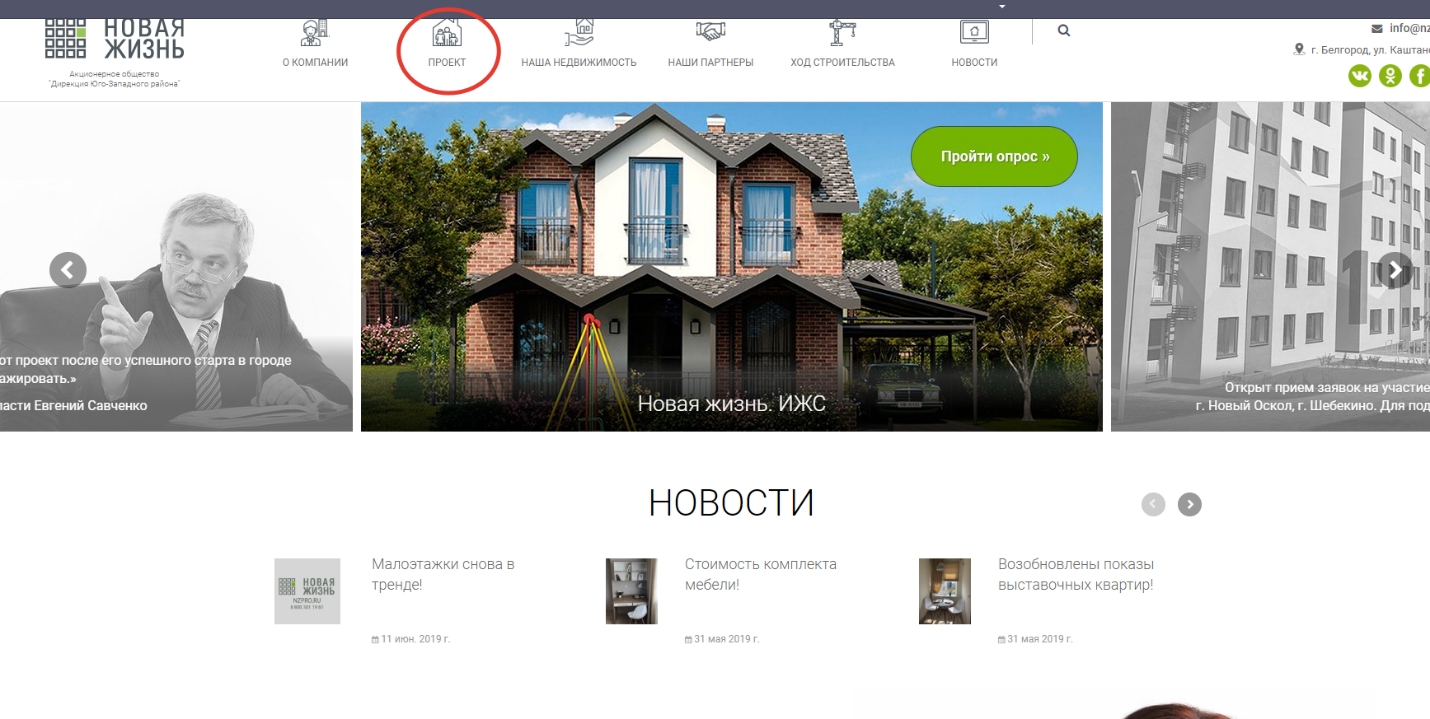 Шаг 2Выберите район застройки г. Белгород, ул. Семейная (очередь 1).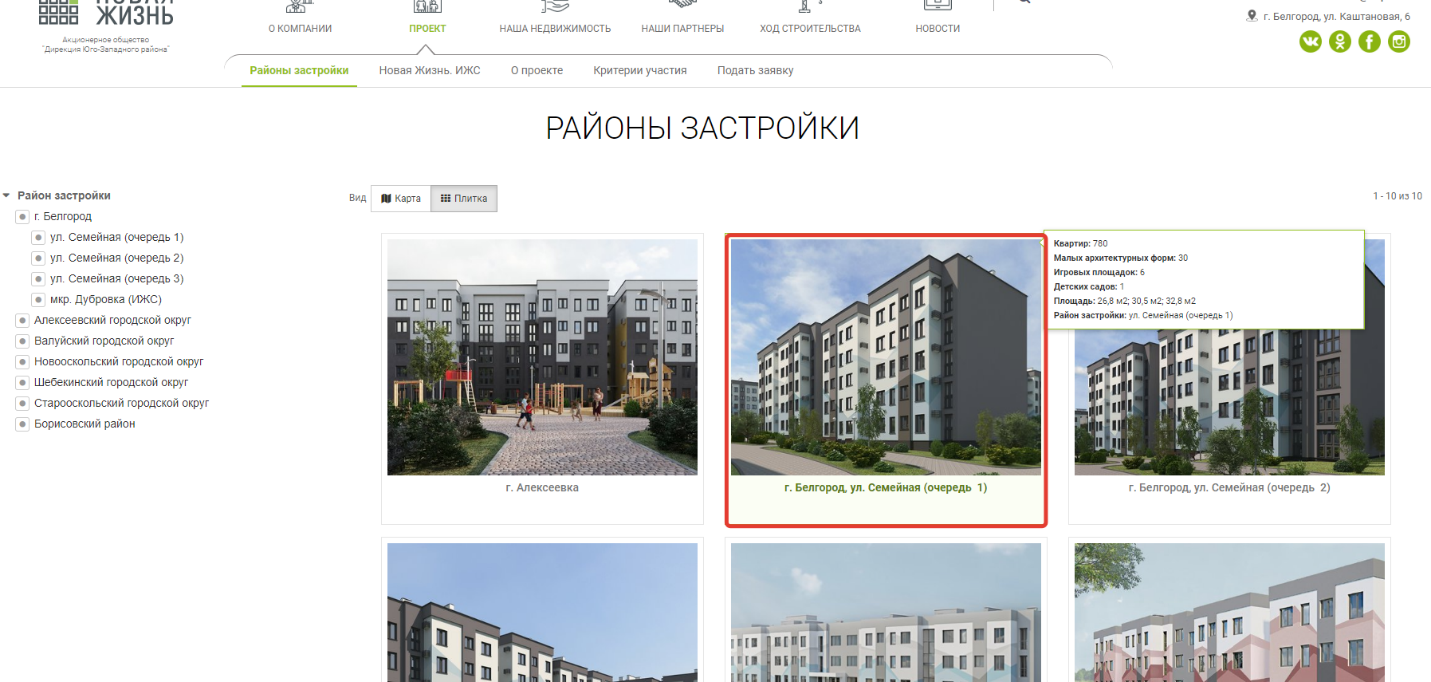 Шаг 3 Выберите свой дом (позицию). На сайте нумерация домов по номеру позиций.Позиция № 1 – Семейная д. 1.Позиция № 2 – Семейная д. 3.Позиция № 3 – Семейная д. 5.Позиция № 4 – Семейная д. 7.Позиция № 5 – Семейная д. 9.Позиция № 8 – Семейная д. 13.Позиция № 9 – Семейная д. 15.Позиция № 12 – Семейная д. 23.Позиция № 13 – Семейная д. 25.Бронирование кладовых помещений жителями позиций 2, 3, 4, 5, 8, 9 13 
(ул. Семейная, д. 2, 5, 7, 9, 13, 15, 25) осуществляется в тех домах, в которых расположены их квартиры.* Исключением являются жители позиций № 1 и № 12.Жители позиции №1 (ул. Семейная, д. 1) осуществляют бронирование подсобных помещений в позициях № 2, 4, 5 (ул. Семейная д. 3, 7, 9).Жители позиции № 12 (ул. Семейная, д. 23) осуществляют бронирование подсобных помещений в позициях № 3, 8, 9, 13 (ул. Семейная, д. 5, 13, 15, 25).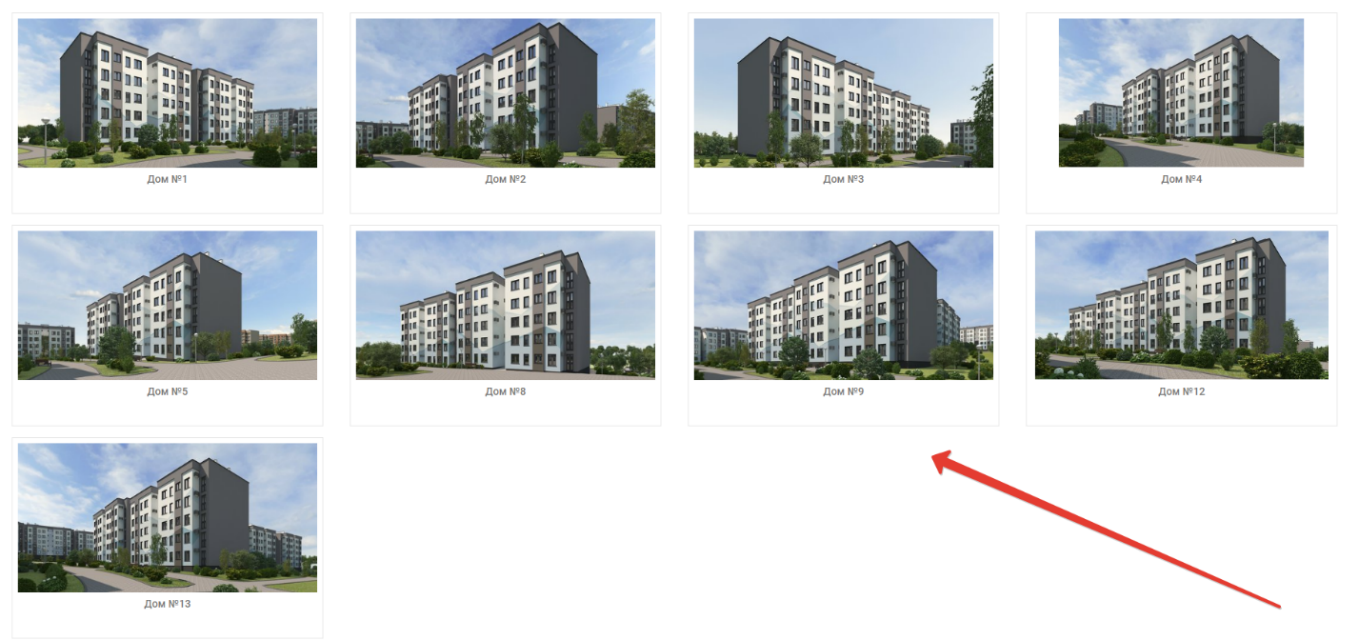 Шаг 4Выберите раздел «Подсобные помещения».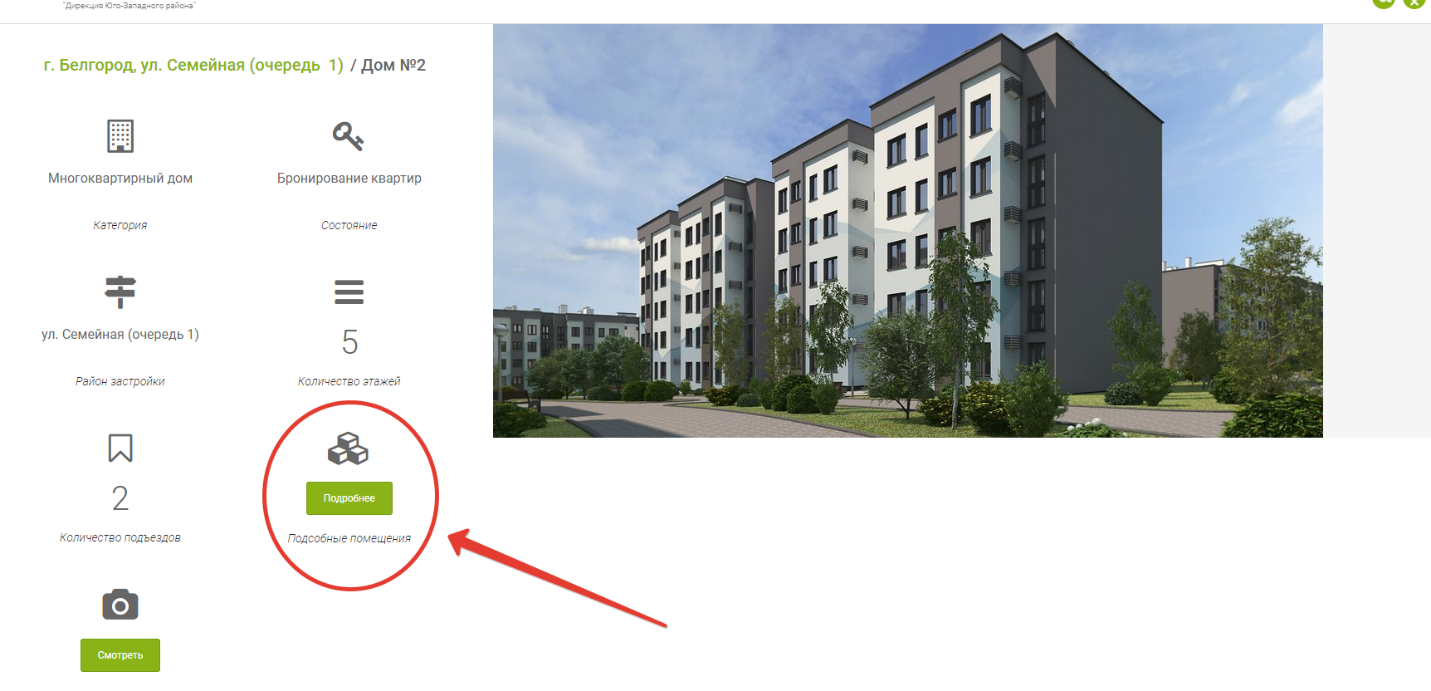 Шаг 5Перед Вами открывается план размещения подсобных помещений, разделенный на секции.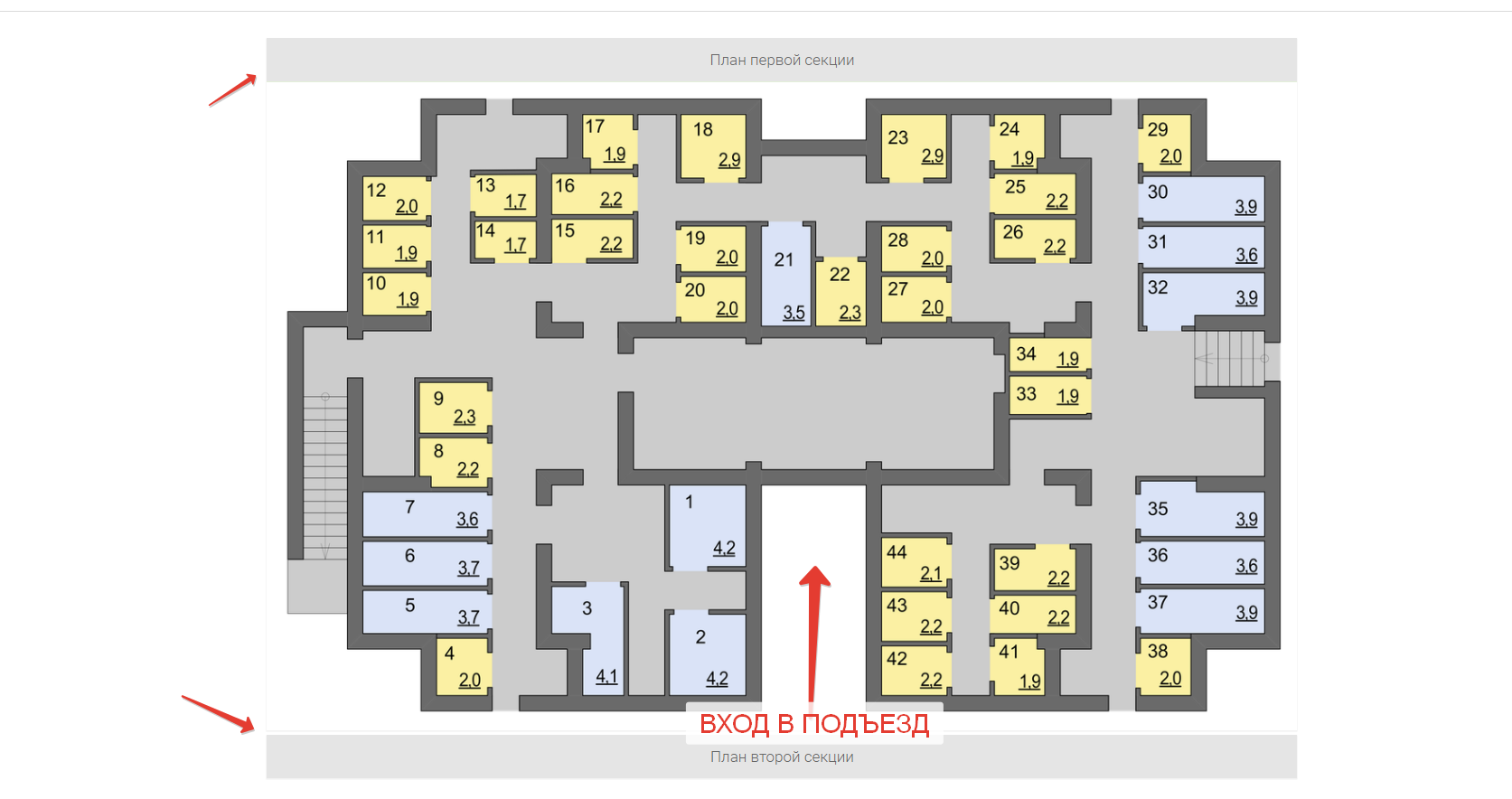 Шаг 6Выберите желаемую площадь и подъезд.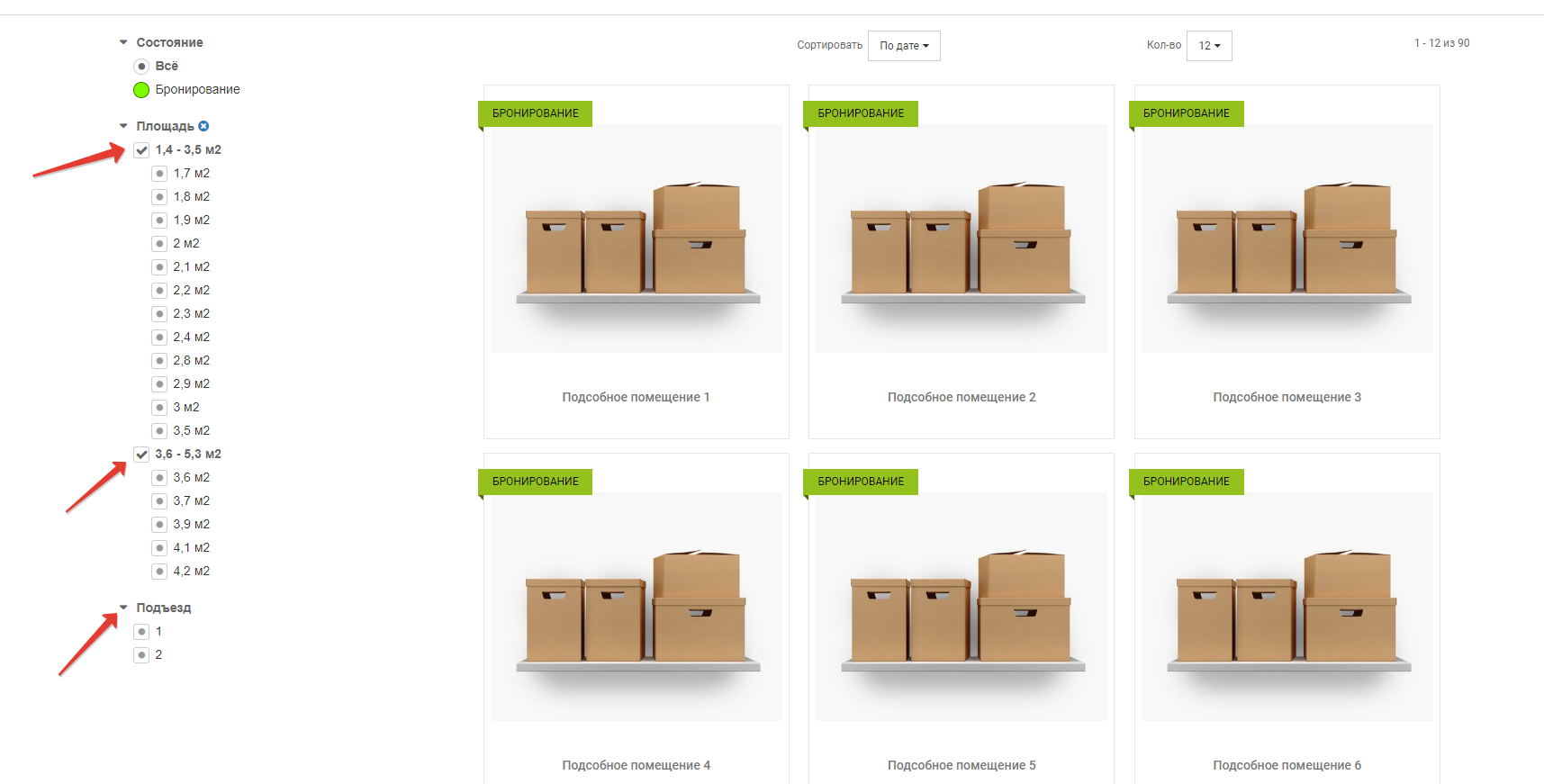 Шаг 7Для бронирования необходимо нажать левой кнопкой мыши на выбранное Вами подсобное помещение.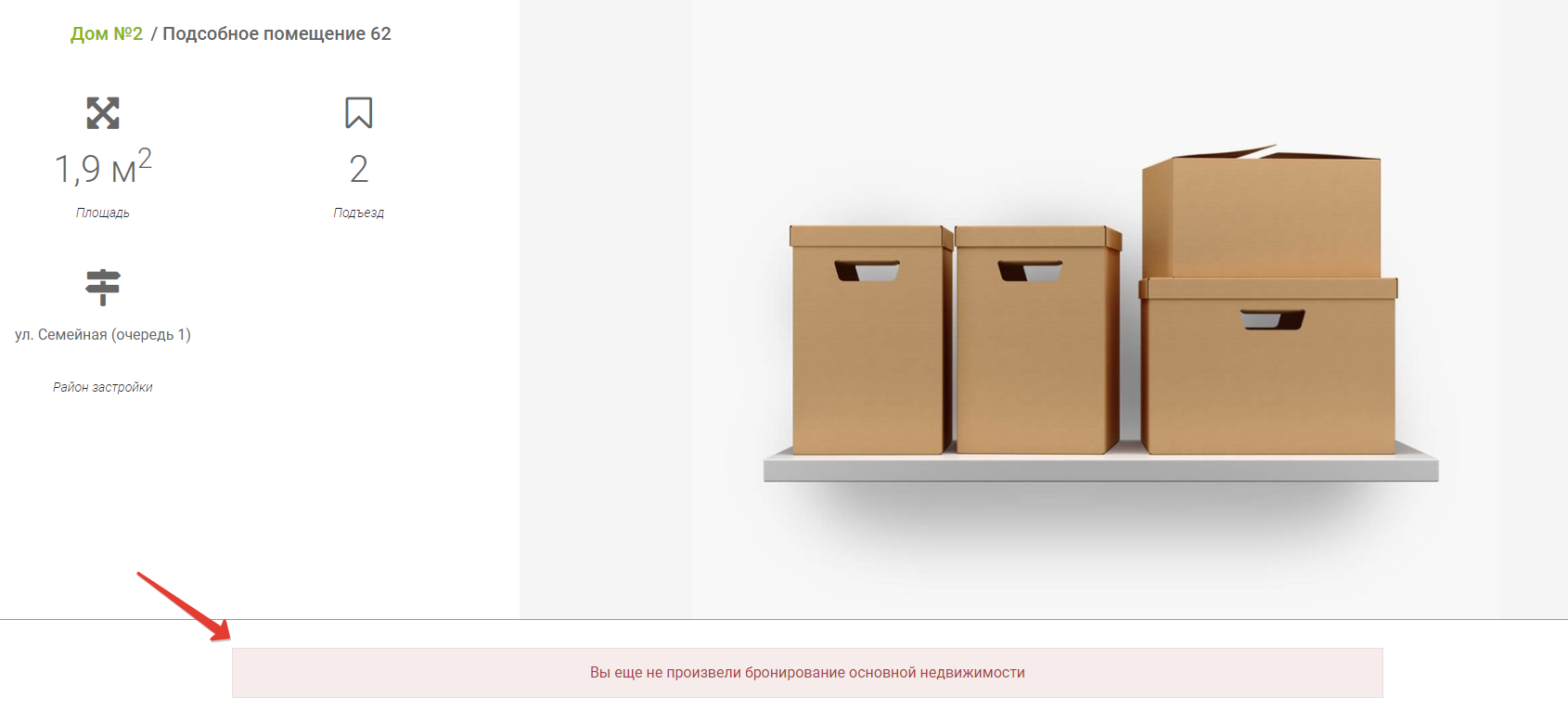 ВНИЗУ ОТОБРАЗИТСЯ КНОПКА ДЛЯ БРОНИРОВАНИЯ.  